Weekly Expense Tracker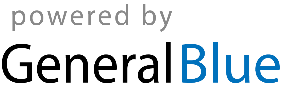 Weekly Expense TrackerWeekly Expense TrackerWeekly Expense TrackerWeekly Expense TrackerWeekly Expense TrackerWeekly Expense TrackerWeekly Expense TrackerStart Date:End Date:End Date:MONDAYMONDAYTUESDAYTUESDAYWEDNESDAYWEDNESDAYExpenseAmountExpenseAmountExpenseAmountTotal:Total:Total:THURSDAYTHURSDAYFRIDAYFRIDAYSATURDAYSATURDAYExpenseAmountExpenseAmountExpenseAmountTotal:Total:Total:SUNDAYSUNDAYNOTES:NOTES:NOTES:NOTES:NOTES:ExpenseAmountTOTAL WEEKLY EXPENSES:TOTAL WEEKLY EXPENSES:TOTAL WEEKLY EXPENSES:TOTAL WEEKLY EXPENSES:TOTAL WEEKLY EXPENSES:Total: 